Mokytojų/darbuotojų ir mokinių, vykstančių į užsienį mobilumo veikloms pagal Erasmus+, Nordplus ar kitas programas, mobilumo organizavimo, dalyvavimo ir atsiskaitymo grįžus tvarkos aprašo 9 priedas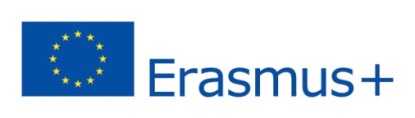 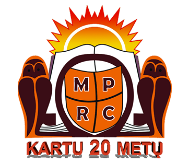 MARIJAMPOLĖS PROFESINIO RENGIMO CENTRASERASMUS+ PROGRAMOS MOKYTOJO/ PERSONALO DARBUOTOJOMOBILUMO ATASKAITA........................................................(Vardas, pavardė).........................................................(Šalis)........................................................(Data) MarijampolėEil. Nr.KLAUSIMASATSAKYMAS1.Išvardinkite pagrindines veiklas, kuriose dalyvavote stažuotėje.2.Aprašykite kokie iškilo sunkumai stažuotės metu.3.Aprašykite kuo naudingos šios stažuotės praktinės veiklos.